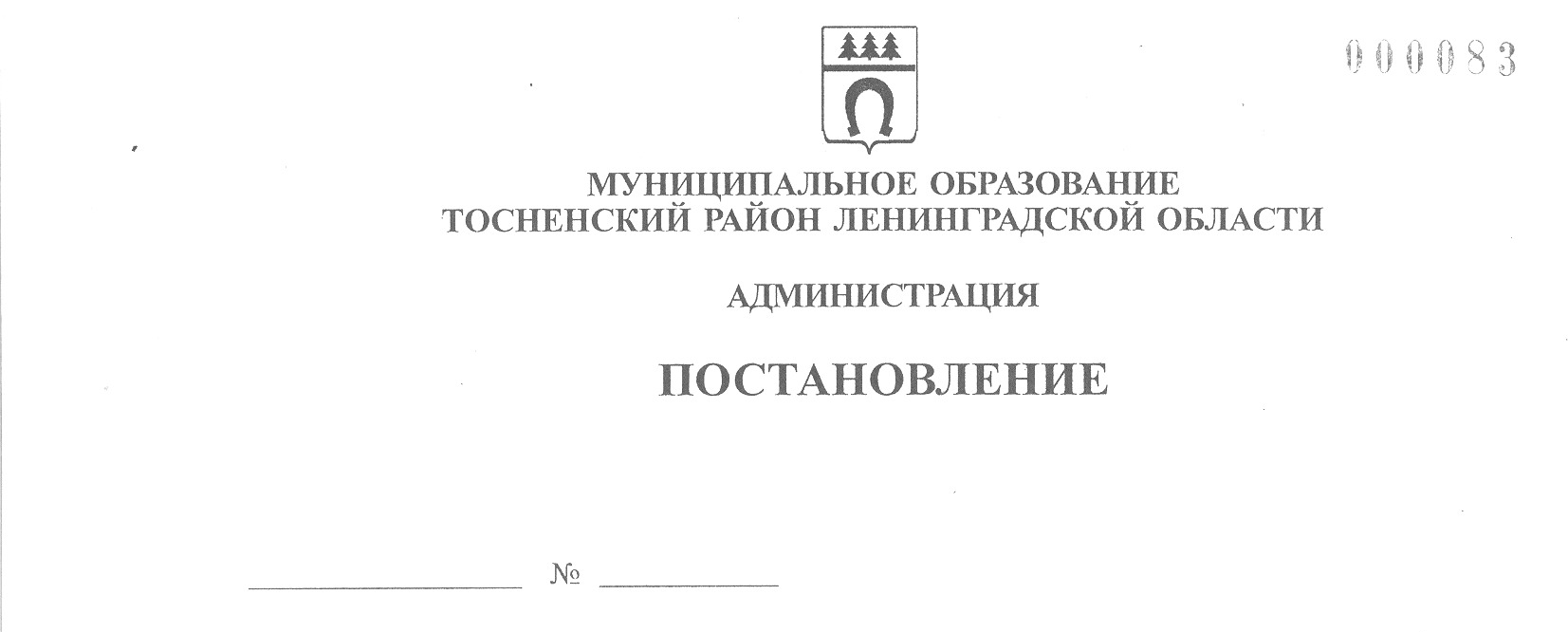 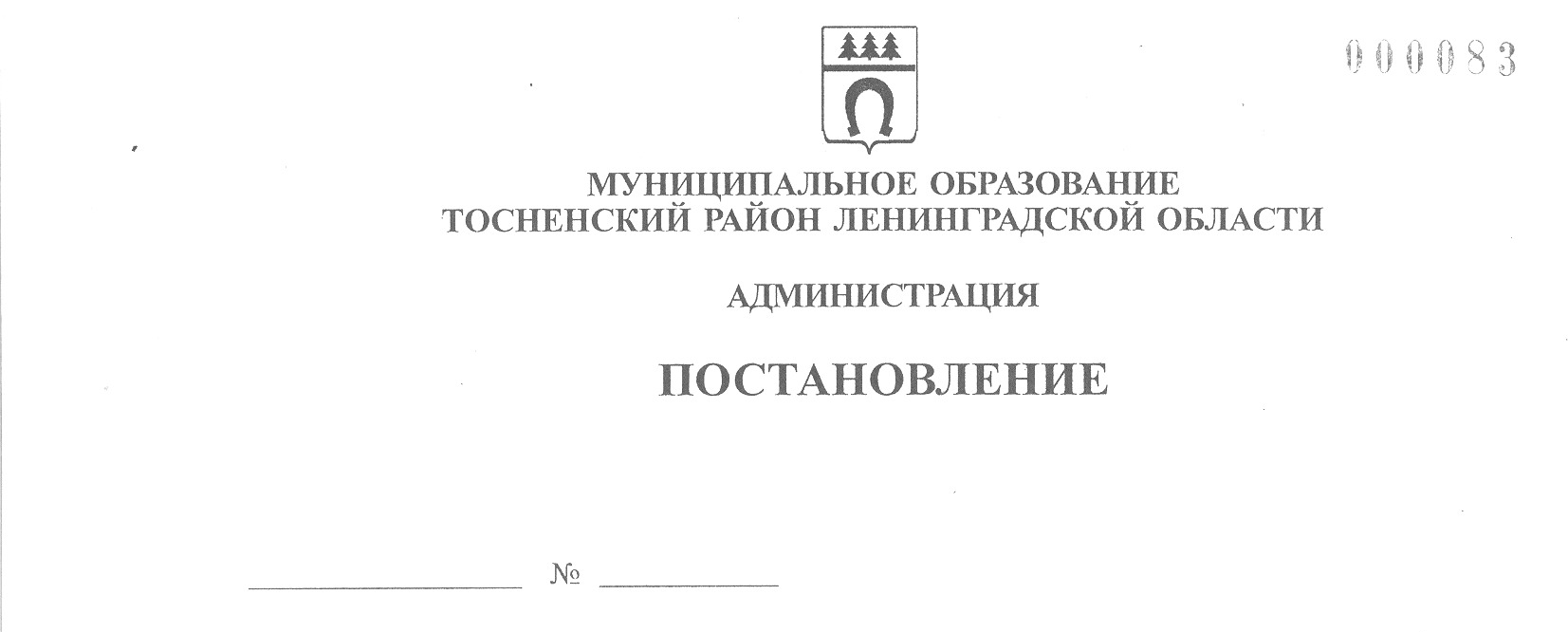 02.10.2023                                  3339-паОб определении управляющей организациидля управления многоквартирным домом, расположенным по адресу: Ленинградская область, Тосненский район г. Тосно, ул. Тотмина, д. 10, в отношении которого собственниками помещений в многоквартирном доме не выбран способ управления таким домом или выбранный способ управления не реализован, не определена управляющая организация В соответствии с ч. 17 ст.161 Жилищного кодекса Российской Федерации, Федеральным законом от 06.10.2003  № 131-Ф3 «Об общих принципах организации местного самоуправления в Российской Федерации», постановлением Правительства Российской Федерации от 21.12.2018  № 1616 «Об утверждении Правил определения управляющей организации для управления многоквартирным домом, в отношении которого собственниками помещений в многоквартирном доме не выбран способ управления таким домом или выбранный способ управления не реализован, не определена управляющая организация, и о внесении изменений в некоторые акты Правительства Российской Федерации», постановлением администрации муниципального образования Тосненский район Ленинградской области от 12.09.2023 № 3143-па «Об утверждении перечня управляющих организаций для управления многоквартирными домами, расположенными на территории Тосненское городское поселение Тосненского муниципального района Ленинградской области, и в отношении которых собственниками помещений не  выбран способ управления такими домом или выбранный способ управления не реализован, не определена управляющая компания», постановлением администрации муниципального образования Тосненский район Ленинградской области от 09.10.2018 № 2383-па «Об утверждении Положения о порядке установления размера платы за содержание жилого помещения для собственников жилых помещений, которые не приняли решение о выборе способа управления многоквартирным домом, решение об установлении размера платы за содержание жилого помещения, определения предельного индекса изменения размера такой платы на территории Тосненского городского поселения Тосненского района Ленинградской области», исполняя полномочия администрации  Тосненского городского поселения Тосненского муниципального района Ленинградской области на основании статьи 13 Устава  Тосненского городского поселения Тосненского муниципального района Ленинградской области и статьи 25 Устава муниципального образования Тосненский муниципальный район Ленинградской области, администрация муниципального образования Тосненский район Ленинградской областиПОСТАНОВЛЯЕТ:1. Определить управляющую организацию общество с ограниченной ответственностью Управляющая компания «Уют и Точка» для управления многоквартирным домом  по адресу: Ленинградская область, Тосненский район, г. Тосно, ул. Тотмина, д. 10.2. Договор управления многоквартирным домом по адресу:  Ленинградская область, Тосненский район, г. Тосно, ул. Тотмина, д. 10 между обществом с ограниченной ответственностью Управляющая компания «Уют и точка» и собственниками помещений в многоквартирном доме  по адресу: Ленинградская область, Тосненский район, г. Тосно, ул. Тотмина, д. 10 считается заключенным со дня утверждения администрацией муниципального образования Тосненский район Ленинградской области настоящего постановления. 3. Определить  Перечень работ и услуг по управлению многоквартирным домом, услуг и работ по содержанию и ремонту общего имущества в многоквартирном доме по адресу: Ленинградская область, Тосненский район, г. Тосно, ул. Тотмина, д. 10 (приложение). 4. Установить размер платы в соответствии с прилагаемым Перечнем работ и услуг по управлению многоквартирными домами, услуг  и работ по содержанию и ремонту общего имущества в многоквартирном доме  по адресу: Ленинградская область, Тосненский район, г. Тосно, ул. Тотмина, д. 10 – 36 рублей 00 копеек за 1 кв. м общей площади жилого помещения.  5. Комитету по жилищно-коммунальному хозяйству и благоустройству администрации муниципального образования Тосненский район Ленинградской области: 5.1. В течение одного рабочего дня со дня утверждения настоящего  постановления  направить настоящее постановление в сектор по взаимодействию с общественностью комитета по организационной работе, местному самоуправлению, межнациональным и межконфессиональным отношениям администрации муниципального образования Тосненский район Ленинградской области  для обнародования в порядке, установленном Уставом муниципального образования Тосненский  муниципальный район Ленинградской области.5.2. В течение одного рабочего дня со дня утверждения настоящего  постановления направить настоящее постановление в  комитет государственного жилищного надзора и контроля Ленинградской области. 5.3. В течение пяти рабочих дней со дня утверждения  настоящего постановления направить настоящее постановление собственникам помещений в многоквартирном доме по адресу: Ленинградская область, Тосненский район, г. Тосно, ул. Тотмина, д. 10.6. Сектору по взаимодействию с общественностью комитета по организационной работе, местному самоуправлению, межнациональным и межконфессиональным отношениям администрации муниципального образования Тосненский район Ленинградской области обеспечить  обнародование настоящего постановления  в порядке, установленном Уставом муниципального образования Тосненский муниципальный  район Ленинградской области.7. Контроль за исполнением постановления возложить на заместителя главы  администрации муниципального образования Тосненский район Ленинградской области Горленко С.А.Глава администрации					                    А.Г. Клементьев Алексеева Елена Викторовна, 8(81361)332544 гаПриложение к постановлению администрации муниципального образования Тосненский район Ленинградской области02.10.2023                   3339-паот____________№_______Переченьработ и услуг по управлению многоквартирными домами, услуг и работ по содержанию и ремонту общего имущества в многоквартирном  доме по адресу: Ленинградская область, г. Тосно, ул. Тотмина, д. 10Вид услуги, технического обслуживания, обслуживающий персоналРемонт и обслуживание имущества МКДУправление многоквартирным домомУборка лестницУборка территорииСодержание и ремонт ИТП в том числе УУТЭСодержание и ремонт узлов учетаДежурный диспетчерТехническое обслуживание и содержание домофонной системы